Publicado en  el 08/03/2014 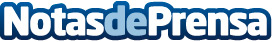 Westinghouse instala con éxito el Sistema Pasivo de Venteo Filtrado de Contención en la planta eslovena de KrškoWestinghouse Electric Company ha anunciado la finalización satisfactoria de la instalación de su sistema totalmente pasivo de venteo filtrado de contención en la planta nuclear de Krško, Eslovenia. Este sistema mejora la seguridad en el área de gestión de accidentes severos y fue requerido por las Autoridades Regulatorias Eslovenas después de Fukushima.Datos de contacto:Foro NuclearNota de prensa publicada en: https://www.notasdeprensa.es/westinghouse-instala-con-exito-el-sistema_1 Categorias: Otras Industrias http://www.notasdeprensa.es